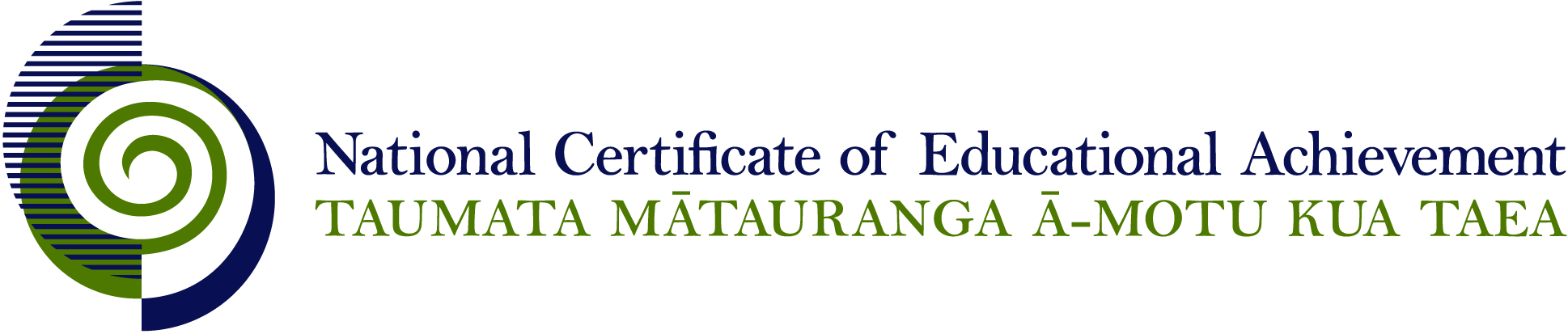 NCEA Level 2 GeographyConditions of AssessmentGeneral InformationThis document provides guidelines for assessment against internally assessed standards.   Guidance is provided on: appropriate ways of, and conditions for, gathering evidence    ensuring that evidence is authenticany other relevant advice specific to an achievement standard.NB:  It is expected that teachers are familiar with additional generic guidance on assessment practice in schools published on the NZQA website. This should be read in conjunction with these Conditions of Assessment.For All StandardsInternal assessment provides considerable flexibility in the collection of evidence.  Evidence can be collected in different ways to suit a range of teaching and learning styles and a range of contexts of teaching and learning.  Care needs to be taken to allow students opportunities to present their best evidence against the standard(s) that are free from unnecessary constraints. It is recommended that the design of assessment reflects and reinforces the ways students have been learning.   Collection of evidence for the internally assessed standards could include, but is not restricted to, an extended task, an investigation, digital evidence (such as recorded interviews, blogs, photographs or film) or a portfolio of evidence. It is also recommended that the collection of evidence for internally assessed standards should not use the same method that is used for any external standards in a programme/course, particularly if that method is using a time bound written examination.  This could unfairly disadvantage students who do not perform well under these conditions. A separate assessment event is not needed for each standard.   Often assessment can be integrated into one activity that collects evidence towards two or three different standards from a programme of learning.  Evidence can also be collected over time from a range of linked activities (for example, in a portfolio).This approach can also ease the assessment workload for both students and teachers.Effective assessment should suit the nature of the learning being assessed, provide opportunities to meet the diverse needs of all students and be valid and fair.Where manageable, and after further learning has taken place, students may be offered a maximum of one further opportunity for assessment against an assessment standard within a year.Authenticity of student evidence needs to be assured regardless of the method of collecting evidence.  This needs to be in line with school policy.  For example, for an investigation carried out over several sessions, this could include teacher observations or the use of milestones such as meetings with students, journal or photographic entries recording progress etc.Specific Information for Individual Internal Achievement StandardsStudents should demonstrate a geographic understanding of the factors/circumstances that contribute to an urban pattern. It is expected that the chosen city is large enough to allow spatial and/or temporal variations to be identified. Students can use geo-spatial techniques, if appropriate, such as the use of Google Earth or GIS to illustrate the urban pattern and the factors that contribute to the pattern.Assessment evidence should be collected from students during or after the relevant teaching and learning has occurred.  Such ongoing collection of evidence enables assessment tasks to be more closely aligned with learning experiences. Assessment methods used should not interfere unduly with learning. This approach allows for a variety of teaching and learning experiences to be used as the basis for collecting assessment evidence and provides opportunities for key competencies to be woven into teaching programmes.If evidence is acquired through a group activity, participation of all students in the activity should be authenticated.Approaches to AssessmentSuggested approaches to accumulating assessment evidence include:collection of research data using a variety of resources e.g. internet, library, film media, newspapers, field trips films, posters, models, story books, speech, essays, newspapers, role plays, webpage, podcast, blogs and/or PowerPoints.Students should demonstrate understanding and application of the geographic research process.  The teacher should provide guidance in the selection of the research topic and procedures.Evidence should be collected from students after the relevant teaching and learning has occurred.  Assessment methods used should not interfere unduly with learning. This approach allows for a variety of teaching and learning experiences to be used as the basis for collecting assessment evidence and provides opportunities for key competencies to be woven into teaching programmes.Information collected must include primary data from the field. This involves out of the classroom data collection such as from around the school, the local area and places further afield. Secondary data may also be included but the main focus should be on the primary data collected. Where a group approach is used the teacher needs to ensure that there is evidence that each student has met all aspects of the standard. Students can use geo-spatial techniques such as using Google Earth or GIS to illustrate the location of the research, to display results and conclusions of the research process but this is not essential.Approaches to AssessmentSuggested approaches to accumulating assessment evidence include: a single field tripcollection in the field over several daysSuggested approaches to presenting assessment evidence include: films, posters, models, story books, speech, essays, newspapers, role plays, webpage, podcast, blogs and/or PowerPointsAssessment resources may be provided by the teacher, and students should be encouraged to provide additional resource material.Students should explain viewpoints related to a contemporary geographic issue and evaluate courses of action. The contemporary geographic issue must be a local or national issue within New Zealand.The issue should be provided by the teacher or a selection of issues provided for students to choose from. If students are choosing their own contemporary issue the teacher should give guidance about suitability of the issue and guidance about where to access information.Students may use geospatial techniques to support their explanation of the nature of the contemporary issue.Approaches to AssessmentSuggested approaches to presenting assessment evidence include: films, posters, models, story books, newspapers, role plays, blogs and/or PowerPoints.Where a group approach is used the teacher needs to ensure that there is evidence that each student has met all aspects of the standard. Assessment resources may be provided by the teacher, and students should be encouraged to provide additional resource material.Students should explain the causes of a global pattern associated with a geographic topic and the significance of the topic for people. The topic should be provided by the teacher or a selection of issues provided for students to choose from. If students are choosing their own topics the teacher should give guidance about suitability of the topic and guidance about where to access information.Students may use geospatial techniques to support their explanation of the causes of the global pattern.Approaches to Assessment:Suggested approaches to presenting assessment evidence include: films, posters, models, story books, newspapers, role plays, blogs and/or PowerPointsWhere a group approach is used the teacher needs to ensure that there is evidence that each student has met all aspects of the standard. Assessment resources must be provided by the teacher and students may provide additional resource material.Geospatial technologies (e.g. Google Earth, GIS software) should be used to manipulate and present the spatial data in ways that support problem solving.Students should demonstrate understanding and application of spatial analysis, with guidance, to solve an actual geographic problem.  The teacher should provide guidance in the selection of the topic and the use of geospatial technologies.Approaches to AssessmentSuggested approaches to presenting assessment evidence include: a layout with written, visual and/or oral evidence.Where a group approach is used the teacher needs to ensure that there is evidence that each student has met all aspects of the standard. Subject ReferenceGeographyDomainGeographyLevel2Achievement Standard Number91241 Geography 2.2TitleDemonstrate geographic understanding of an urban patternNumber of Credits3Version2Achievement Standard Number91244 Geography 2.5TitleConduct geographic research with guidanceNumber of Credits5Version2Achievement Standard Number91245 Geography 2.6TitleExplain aspects of a contemporary New Zealand geographic issueNumber of Credits3Version2Achievement Standard Number91246 Geography 2.7TitleExplain aspects of a geographic topic at a global scaleNumber of Credits3Version2 Achievement Standard Number91247 Geography 2.8TitleApply spatial analysis, with guidance, to solve a geographic problemNumber of Credits3Version2